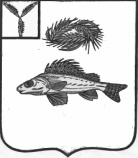 СОВЕТПЕРЕКОПНОВСКОГО МУНИЦИПАЛЬНОГО ОБРАЗОВАНИЯЕРШОВСКОГО МУНИЦИПАЛЬНОГО РАЙОНАСАРАТОВСКОЙ ОБЛАСТИРЕШЕНИЕОт 26.06.2017 года								№ 93-186«О назначении публичных слушаний »На основании Федерального закона № 131 – ФЗ «Об общих принципах организации местного самоуправления в Российской Федерации», в соответствии с Уставом Перекопновского муниципального образования Ершовского муниципального района Саратовской области, Совет Перекопновского МО РЕШИЛ:1. Назначить публичные слушания по проекту решения Совета Перекопновского муниципального образования «О внесении изменений и дополнений в Устав Перекопновского муниципального образования Ершовского муниципального района Саратовской области»2. Утвердить рабочую группу по подготовке, проведению публичных слушаний и рассмотрению предложений о внесении изменений и дополнений в Устав Перекопновского муниципального образования Ершовского муниципального района Саратовской области в составе:Жихарева Л.В – депутат Совета Перекопновского МО, председатель рабочей группы;Смирнова Н.В. –  депутат Совета Перекопновского МО;Шелудяков А.А -  депутат Совета Перекопновского МО.3. Провести публичные слушания 17 июля 2017 года в здании администрации с. Перекопное в 10.00 час.4. Обнародовать настоящее решение и проект решения «О внесении изменений и дополнений в Устав Перекопновского муниципального образования Ершовского муниципального района Саратовской области» в определенных местах и в сети Интернет на официальном сайте администрации Ершовского муниципального района Саратовской области.Секретарь Совета Перекопновского МОЕршовского муниципального района Саратовской области							Н.В. Смирнова